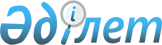 Об утверждении коэффициента зонирования в Ордабасынском районе, учитывающего месторасположение объекта налогообложения в населенных пунктах
					
			Утративший силу
			
			
		
					Постановление акимата Ордабасынского района Туркестанской области от 27 октября 2020 года № 457. Зарегистрировано Департаментом юстиции Туркестанской области 28 октября 2020 года № 5864. Утратило силу постановлением акимата Ордабасынского района Туркестанской области от 20 сентября 2023 года № 310
      Сноска. Утратило силу постановлением акимата Ордабасынского района Туркестанской области от 20.09.2023 № 310 (вводится в действие с 01.01.2024).
      Примечание ИЗПИ!
      Настоящее постановление вводится в действие с 01.01.2021.
      В соответствии с пунктом 6 статьи 529 Кодекса Республики Казахстан от 25 декабря 2017 года "О налогах и других обязательных платежах в бюджет" (Налоговый кодекс) и приказом министра информации и коммуникаций Республики Казахстан от 12 ноября 2018 года № 475 "Об утверждении Методики расчета коэффициента зонирования", акимат Ордабасынского района ПОСТАНОВЛЯЕТ:
      1. Утвердить коэффициент зонирования в Ордабасынском районе, учитывающий месторасположение объекта налогообложения в населенных пунктах согласно приложению к настоящему постановлению.
      2. Признать утратившим силу постановление акимата Ордабасынского района от 24 мая 2019 года № 262 "Об утверждении коэффициента зонирования в Ордабасынском районе, учитывающего месторасположение объекта налогообложения в населенных пунктах" (зарегистрировано в реестре государственной регистрации нормативно-правовых актов за № 5071, опубликованный 1 июня 2019 года в газете "Ордабасы оттары" за № 27-28 и в эталонном контрольном банке нормативных правовых актов Республики Казахстан в электронном виде 7 июня 2019 года).
      3. Государственному учреждению "Аппарат акима Ордабасынского района" в установленном законодательством Республики Казахстан порядке обеспечить:
      1) государственную регистрацию настоящего постановления в Республиканском государственном учреждении "Департамент юстиции Туркестанской области Министерства юстиции Республики Казахстан";
      2) размещение настоящего постановления на интернет-ресурсе акимата Ордабасынского района после его официального опубликования.
      4. Контроль за выполнением настоящего постановления возложить на заместителя акима Ордабасынского района А.Оралбаева.
      5. Настоящее постановление вводится в действие с 1 января 2021 года.
      "СОГЛАСОВАНО"
      Руководитель государственного 
      учреждения "Управление
      государственных доходов по
      Ордабасинскому району"
      У.Халмурадов
      "___" ________ 2020 год. Коэффициент зонирования в Ордабасынском районе, учитывающего месторасположение объекта налогообложения в населенных пунктах
					© 2012. РГП на ПХВ «Институт законодательства и правовой информации Республики Казахстан» Министерства юстиции Республики Казахстан
				
      Аким района

Н. Турашбеков
Приложение к постановлению
акимата Ордабасынского
района от 27 октября 2020 года
№ 457
№
Наименование сельского округа
Наименование населенного пункта
Коэффициент зонирования
1
Кажымухан
Темирлановка
1,95
2
Кажымухан
Амангельды
1,70
3
Кажымухан
Кажымухан
1,80
4
Кажымухан
Ынталы
1,70
5
Кажымухан
Коктобе
1,65
6
Кажымухан
Боралдай
1,70
7
Кажымухан
Кызылсенгир
1,65
8
Бадам
Бадам
1,85
9
Бадам
Мамыр
1,80
10
Бадам
Дербес
1,80
11
Бадам
Ордабасы
1,75
12
Бадам
Акбулак
1,75
13
Бадам
Карабастау
1,75
14
Бугунь
Боген
1,55
15
Бугунь
Кемер
1,50
16
Буржар
Кайнар
1,90
17
Буржар
Уялыжар
1,90
18
Буржар
Ынтымак
1,65
19
Буржар
Ыкыластемир
1,65
20
Буржар
Теспе
1,60
21
Буржар
Жамбыл
1,60
22
Буржар
Бирлик
1,60
23
Буржар
Калаш
1,60
24
Женис
Женис
1,55
25
Женис
Дихан
1,50
26
Караспан
Караспан
1,70
27
Караспан
Бейсен Онтаев
1,60
28
Караспан
Акжол
1,60
29
Караспан
Берген Исаханов
1,60
30
Караспан
Жулдыз
1,60
31
Караспан
Ынтымак
1,60
32
Караспан
Тореарык
1,60
33
Караспан
Колтоган
1,60
34
Караспан
Акпан
1,60
35
Караспан
Қараспан-2 (Батыр ата)
1,60
36
Караспан
Жанатурмыс
1,60
37
Караспан
Мадениет
1,60
38
Караспан
Макташы
1,55
39
Караспан
Сарыарык
1,60
40
Каракум
Каракум
1,55
41
Торткуль
Тортколь
1,80
42
Торткуль
Аксары
1,50
43
Торткуль
Арыстанды
1,55
44
Торткуль
Енбекши
1,50
45
Торткуль
Жайылма
1,50
46
Торткуль
Кызылжар
1,50
47
Торткуль
Елшибек батыр
1,50
48
Торткуль
Кокарал
1,50
49
Торткуль
Нура
1,50
50
Торткуль
Спатаев
1,60
51
Шубар
Шубар
1,80
52
Шубар
Аккойлы
1,65
53
Шубар
Береке
1,75
54
Шубар
Жусансай
1,70
55
Шубар
Сарытогай
1,65
56
Шубар
Токсансай
1,65
57
Шубарсу
Шубарсу
1,85